LES PASSEJAÏRES DE VARILHES                    				  	 FICHE ITINÉRAIREAUDE n° 50"Cette fiche participe à la constitution d'une mémoire des itinéraires proposés par les animateurs du club. Eux seuls y ont accès. Ils s'engagent à ne pas la diffuser en dehors du club."Date de la dernière mise à jour : La carte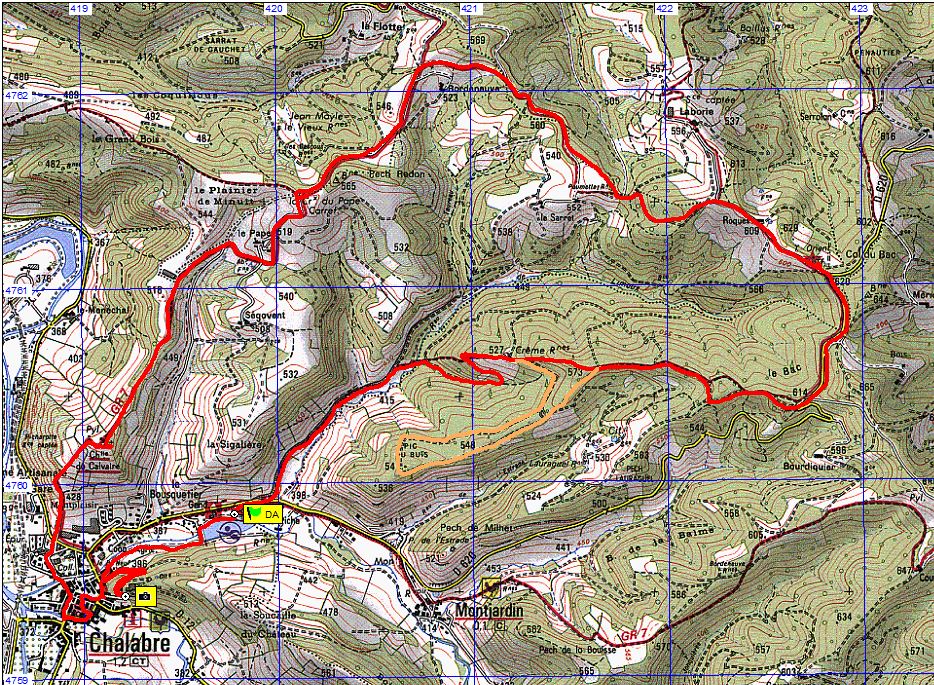 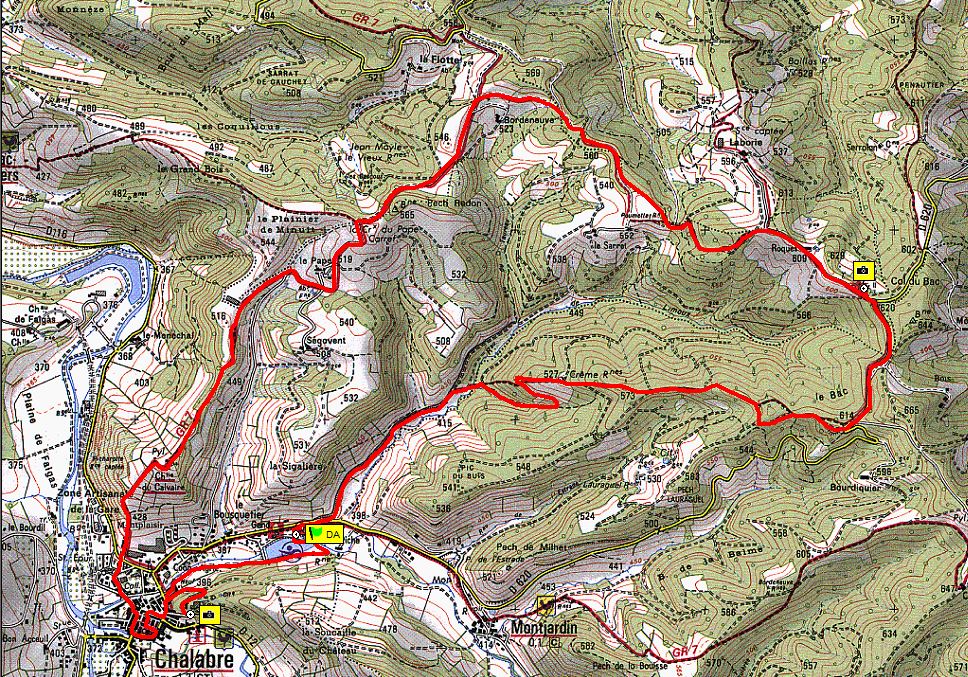 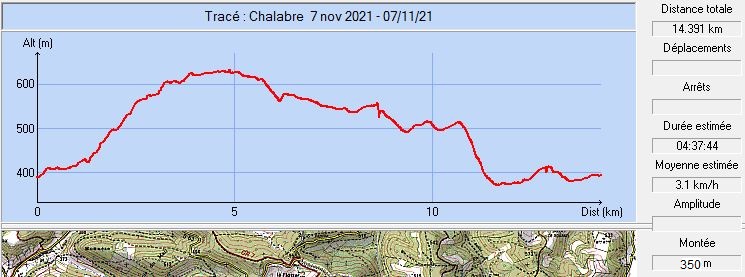 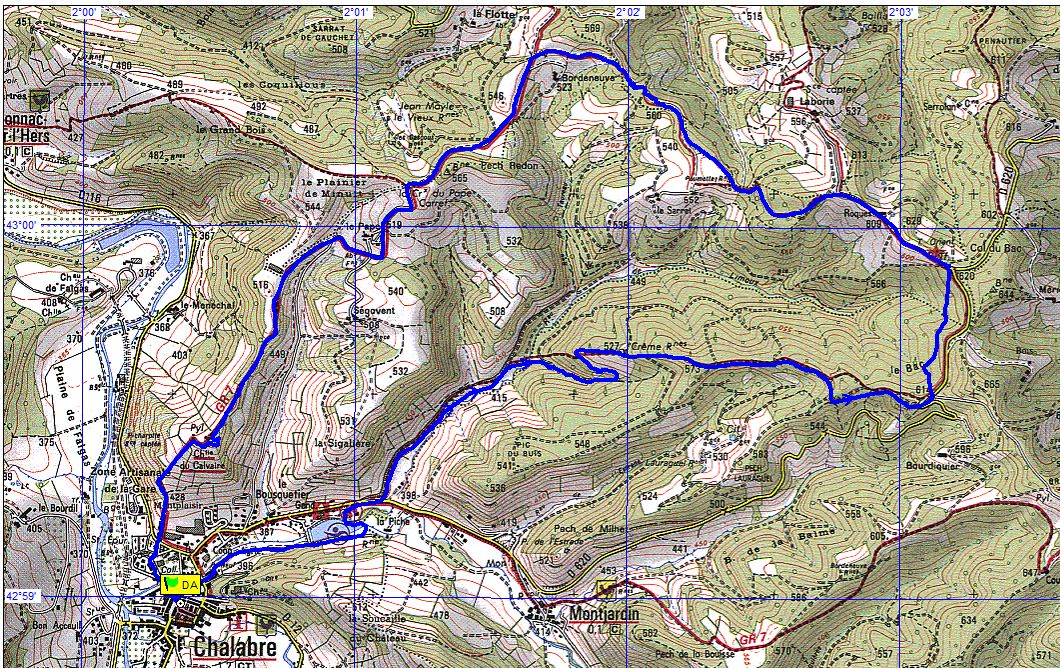 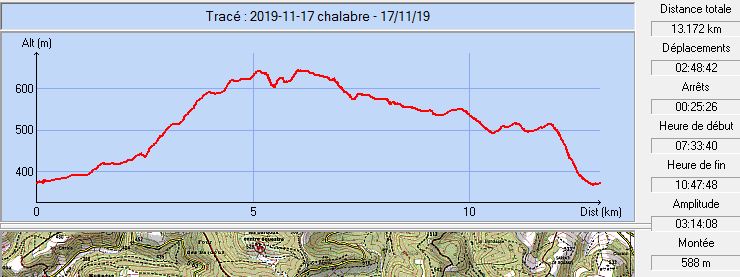 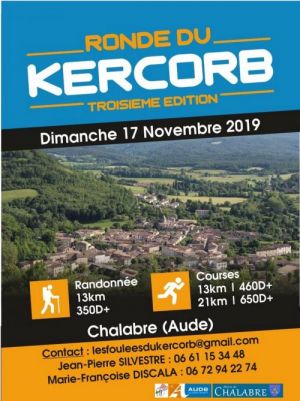 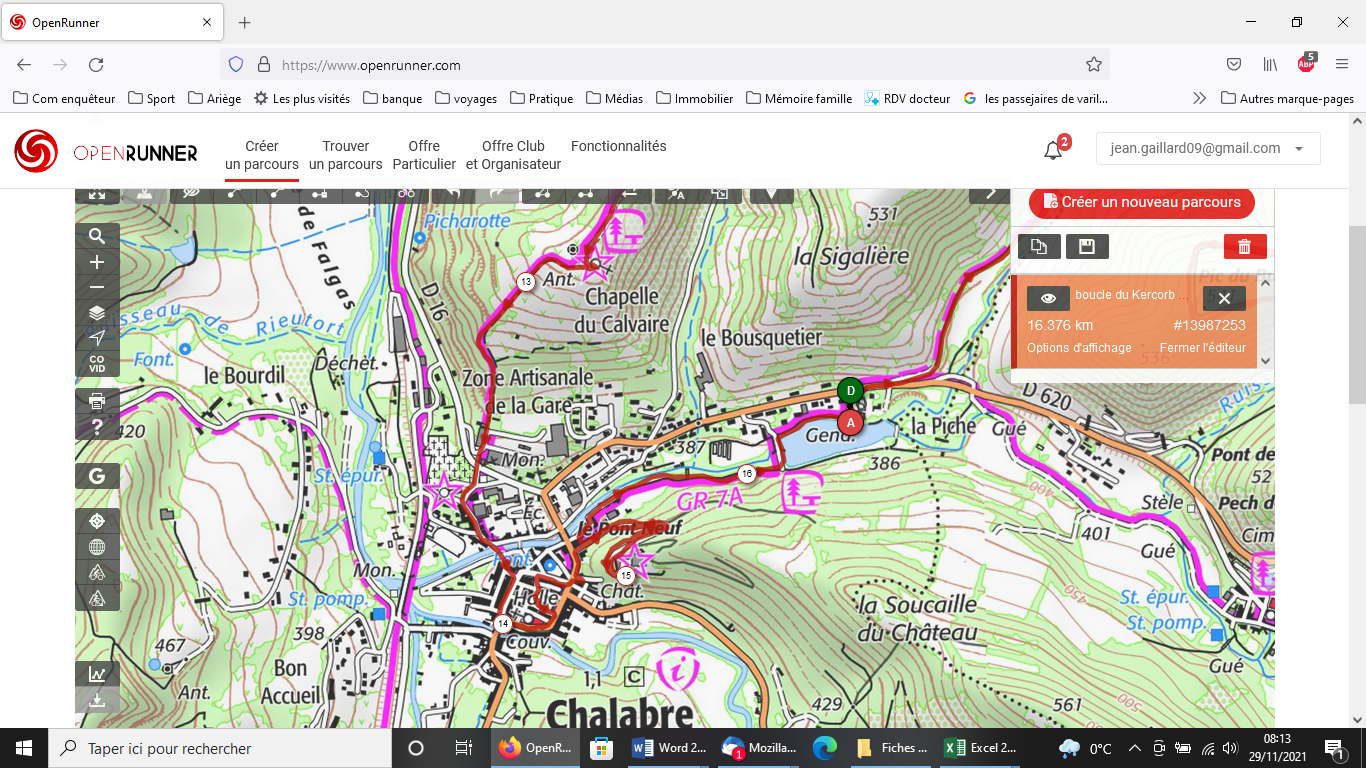 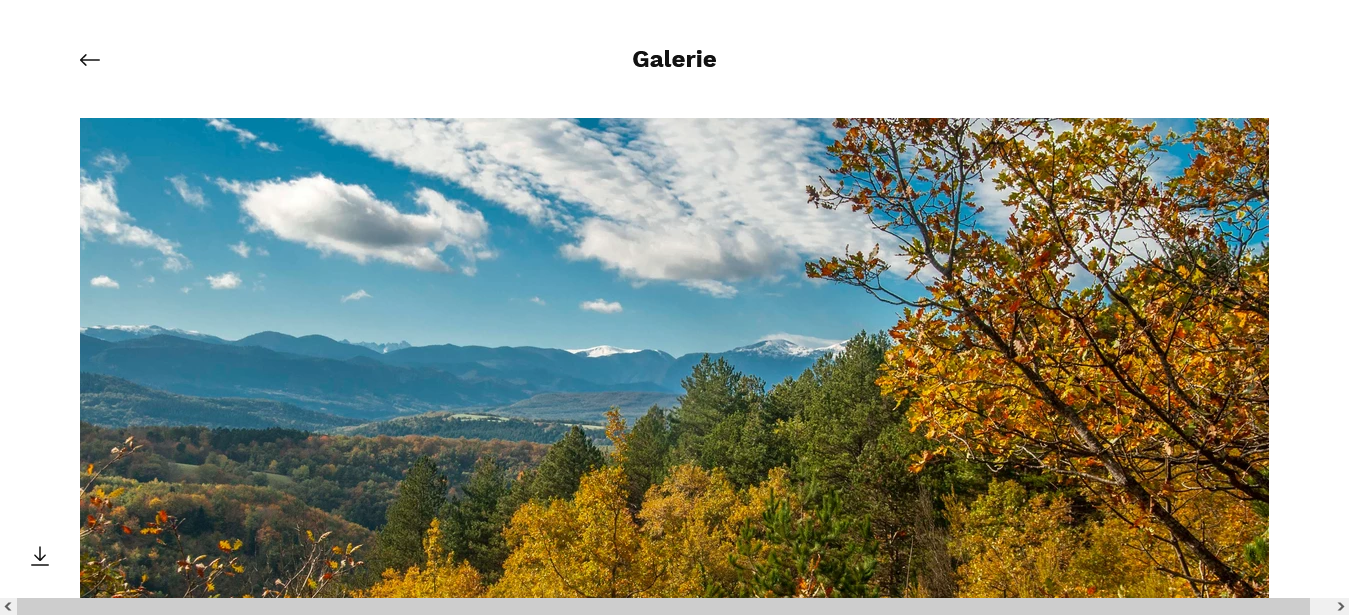 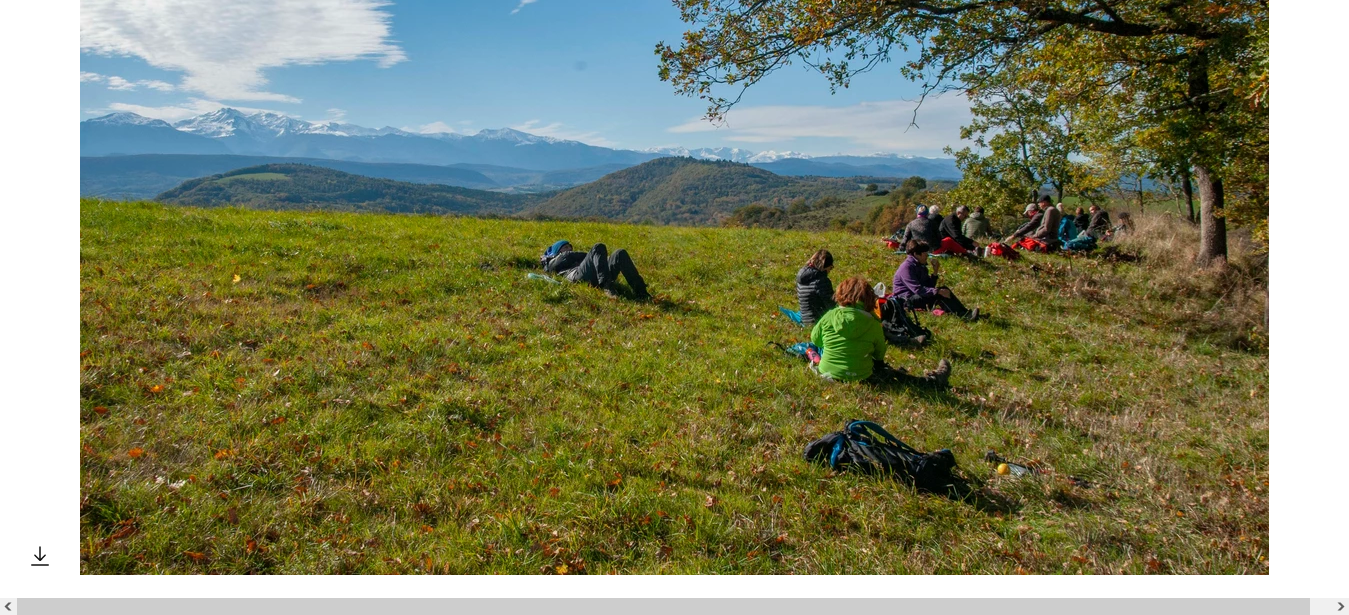 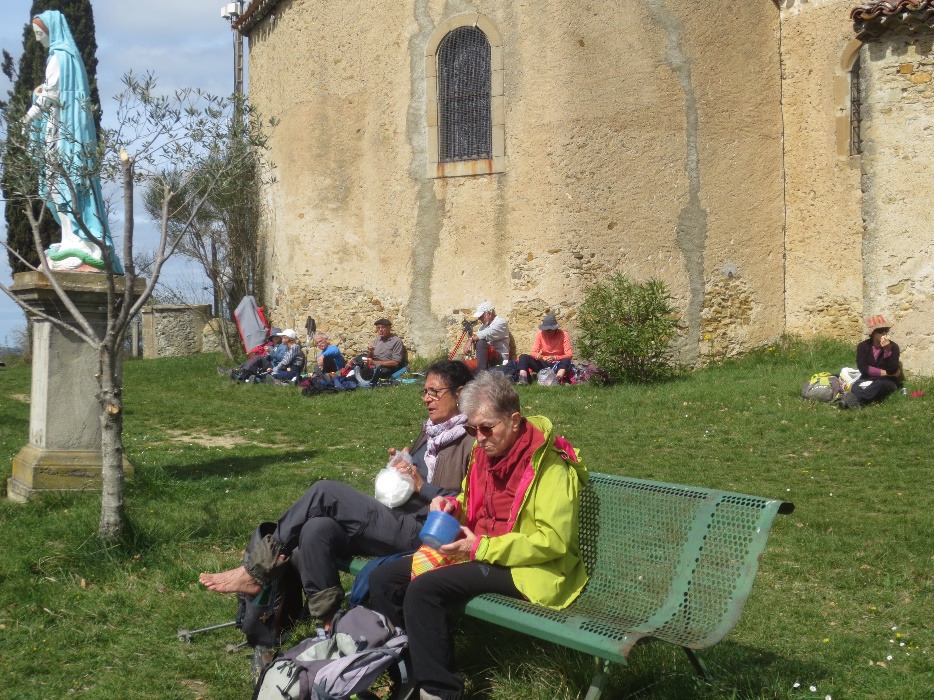 Commune de départ et dénomination de l’itinéraire : Chalabre – Date, animateur(trice), nombre de participants (éventuel) :17.11.2019 – B. Mouchague – 6 participantsL’itinéraire est décrit sur les supports suivants : Itinéraire décrit sur le dépliant distribué pour la manifestationClassification, temps de parcours, dénivelé positif, distance, durée :Marcheur  h -   km  Journée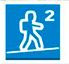 Balisage : Blanc et rouge sur la partie commune avec le GR 7 Particularité(s) : 3ème édition de la manifestation annuelle organisée par l’association "Les foulées du Kercorb" comprenant également deux courses. Participation de 8 € en 2019.Site ou point remarquable :La bastide de Chalabre enclose entre ses quatre "Cours" ornés de platanes bicentenairesLe marché couvert dit "halle au blé"  départTrace GPS : Oui Distance entre la gare de Varilhes et le lieu de départ : 47 kmObservation(s) : Bernard Mouchague indique que ce parcours peut être allongé de la manière suivante : Depuis le départ, passer par la gare, la voie verte, Sonnac sur l’Hers, le Grand Bois et La 